ПАМЯТКА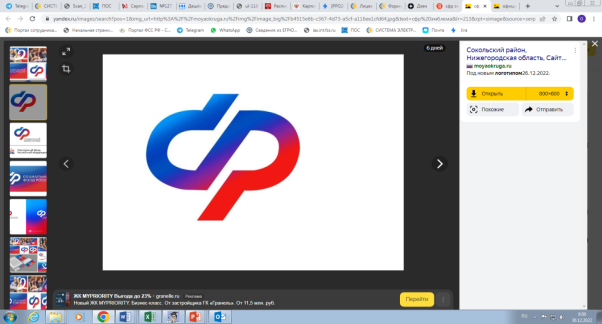 страхователям по подготовке документов для финансового обеспечения предупредительных мер по сокращению производственного травматизма и профессиональных заболеваний работников и санаторно-курортного лечения работников, занятых на работах с вредными и (или) опасными производственными факторами● Основание подготовки документовПравила финансового обеспечения предупредительных мер по сокращению производственного травматизма и профессиональных заболеваний работников и санаторно-курортного лечения работников, занятых на работах с вредными и (или) опасными производственными факторами, утвержденные приказом Минтруда России от 14.07.2021 № 467н.● Представляемый пакет документов:- Заявление о финансовом обеспечении предупредительных мер; - Подтверждающие документы по проводимым мероприятиям (приложения к заявлению):а) план финансового обеспечения предупредительных мер в текущем календарном году (по рекомендуемой форме Правил) с указанием суммы финансирования;Страхователь не может указывать в плане финансового обеспечения предупредительных мер сумму финансового обеспечения, превышающую расчетную сумму финансирования за счет средств СФР (п.2 Правил).б) копия или выписка из коллективного договора (соглашения по охране труда между работодателем и представительным органом работников) и (или) копия или выписка из локального нормативного акта о реализуемых страхователем мероприятиях по улучшению условий и охраны труда.в) документы, обосновывающие необходимость финансового обеспечения предупредительных мер.Каждая позиция по предупредительным мерам должна быть обоснована документально.Копии документов должны быть заверены печатью страхователя!● Формы документов ● Особенности подачи заявления в 2024 годуВ случае подачи заявления на ФПМ с 01.04.2024 по 25.04.2024 страхователю необходимо сдать отчет по форме ЕФС-1 за 1 квартал 2024 года; с 01.07.2024 по 25.07.2024 - отчет по форме ЕФС-1 за 1 полугодие 2024 года.● Порядок представления заявления и документовЗаявление с документами представляется страхователем (представителем страхователя).Приоритетный способ подачи через Единый портал государственных и муниципальных услуг путем заполнения специальной интерактивной формы (https://esia.gosuslugi.ru). В этом случае заявление и документы подписываются усиленной ЭЦП. Рекомендуется электронные копии документов архивировать и размещать в сопровождении их электронного вида (файла).После подачи заявления через ЕПГУ заявителю направляются в «Личный кабинет» электронные уведомления о ходе предоставления государственной услуги, а также результат принятого решения.В случае отсутствия в период подачи документов лица, имеющего право без доверенности действовать от имени юридического лица, возможно предоставление копии приказа, доверенности страхователя, в которых указано делегирование полномочий тому лицу, которое подписало заявление и план финансового обеспечения предупредительных мер. Копии документов, подтверждающих полномочия лица, подписавшего заявление, прикладываются к заявлению и заверяются печатью страхователя.Для страхователей, являющихся обособленными подразделениями (филиалами), предоставляются документы (доверенности), подтверждающие полномочия лица, подписавшего заявление о финансовом обеспечении предупредительных мер. Полномочия могут быть изложены в общем виде (например, представлять интересы и участвовать в правоотношениях с Фондом пенсионного и социального страхования РФ (государственными внебюджетными фондами)).● Условия предоставления финансового обеспечения На день подачи заявления у страхователя должны отсутствовать непогашенные недоимка по страховым взносам на обязательное социальное страхование от несчастных случаев на производстве и профессиональных заболеваний, задолженность по пеням и штрафам, образовавшиеся по итогам отчетного периода в текущем финансовом году, недоимка, выявленная в ходе камеральной или выездной проверки, и (или) начисленные пени и штрафы по итогам камеральной или выездной проверки.● Перечень представляемых документов для обоснования предупредительных мер (по основным мероприятиям)√ На проведение специальной оценки условий труда: - копия гражданско-правового договора с организацией, проводящей специальную оценку условий труда, с указанием идентификационного номера предстоящей СОУТ, количества рабочих мест, в отношении которых проводится СОУТ, и стоимости проведения СОУТ на указанном количестве рабочих мест.Внимание! 1) Гражданско-правовой договор с организацией, проводящей СОУТ, должен обязательно содержать указание количества рабочих мест, в отношении которых проводится СОУТ, стоимость проведения СОУТ на указанном количестве рабочих мест. Идентификационный номер предстоящей СОУТ организация, проводящая СОУТ, должна сообщить страхователю до начала проведения работ в рамках СОУТ (не позднее чем через пять рабочих дней со дня заключения с работодателем ГПД о проведении оценки). Страхователь получает уведомление о получении идентификационного номера.2) Если договор на проведение СОУТ составлен больше, чем на один календарный год, должно быть предоставлено дополнительное соглашение, в котором будет оговорено количество рабочих мест, оцениваемых в текущем календарном году, и стоимость работ.√ На проведение обязательных периодических медицинских осмотров (обследований) работников:- копия списка работников, подлежащих прохождению обязательных периодических медицинских осмотров (обследований)  в текущем календарном году, утвержденного в установленном порядке;- копия договора с медицинской организацией на проведение обязательных периодических медицинских осмотров (обследований) работников;- расчет стоимости услуг по проведению обязательных периодических медицинских осмотров (обследований) работников (при отсутствии данного расчета в договоре с медицинской организацией на проведение обязательных периодических медицинских осмотров (обследований) работников).Внимание! Список работников, подлежащих прохождению ПМО, должен содержать ФИО работника; профессию (должность) работника, стаж работы в ней; наименование структурного подразделения работодателя (при наличии); наименование вредных производственных факторов или видов работ в соответствии с приложением к приказу Минздрава России от 28.01.2021 № 29н/к приказу Минтруда России и Минздрава России от 31.12.2020 № 988н/1420н, а также вредных производственных факторов, установленных в результате специальной оценки условий труда.2) договор с медицинской организацией представляется со всеми приложениями.Если договор на проведение ПМО составлен больше, чем на один календарный год, должно быть предоставлено дополнительное соглашение к договору, в котором будет оговорено продление срока действия договора, а также предоставлен расчет стоимости медицинских услуг на текущий год.Если медицинская организация оказывает услуги по ОПМО не в месте, указанном в лицензии, то в договоре должно быть прописано, каким образом эти услуги будут оказаны: командировка работников страхователя или работники медицинской организации, приедут с оборудованием в место осуществления деятельности страхователя.Финансированию не подлежат предварительные медосмотры и медицинские осмотры для оформления медицинских книжек.√ Приобретение средств индивидуальной защиты - перечень приобретаемых средств индивидуальной защиты с указанием профессий (должностей) работников, норм выдачи СИЗ со ссылкой на соответствующий пункт типовых норм, а также количества, стоимости, даты изготовления и срока годности приобретаемых СИЗ, артикула или модели приобретаемых СИЗ (при наличии), а также номеров и срока действия сертификатов (деклараций) соответствия СИЗ техническому регламенту Таможенного союза "О безопасности средств индивидуальной защиты" (ТР ТС 019/2011), действующих на момент приобретения СИЗ; сведения о дате изготовления и сроке годности приобретаемых СИЗ могут быть представлены при подтверждении расходов;- копия действующего на момент приобретения СИЗ заключения о подтверждении производства промышленной продукции на территории Российской Федерации, выданного Министерством промышленности и торговли Российской Федерации, или выписку из реестра промышленных товаров государств - членов ЕАС - для СИЗ, изготовленных на территории Российской Федерации;- копия действующей на момент приобретения СИЗ декларации о происхождении товара или сертификата о происхождении товара, или выписку из реестра промышленных товаров государств - членов Евразийского экономического союза - для СИЗ, изготовленных на территории других государств - членов Евразийского экономического союза.Внимание!1) С 01.09.2023 действуют Единые типовые нормы (ЕТН) выдачи СИЗ и смывающих средств – Приложения №1, 2, 3 к Приказу Минтруда России от 29.10.2021 №767.2) До 31 декабря 2024 г. включительно организация может применять Единые типовые нормы или ранее установленные Типовые нормы. Решение о том, какими нормами руководствоваться, принимает работодатель.3) Приобретение СИЗ, не имеющих документа о подтверждении соответствия, а также имеющих документы о подтверждении соответствия, срок действия которых истек, не допускается. 4) Страхователь вправе представить самостоятельно копии сертификатов/деклараций соответствия СИЗ техническому регламенту Таможенного союза "О безопасности средств индивидуальной защиты" (ТР ТС 019/2011).5) На момент приобретение СИЗ заключение о подтверждении производства промышленной продукции на территории РФ должно быть действующим.6) Заключение о подтверждении производства промышленной продукции на территории РФ можно распечатать из Реестра заключений Минпромторга РФ на сайте www.gisp.gov.ru. 7) Выписку из реестра промышленных товаров государств-членов Евразийского экономического союза (Белоруссия, Казахстан, Кыргызстан, Армения) можно распечатать из Евразийского реестра промышленных размещен на сайте https://erpt.eecommission.org./.8) Смывающие и (или) обезвреживающие средства могут быть приобретены за счет средств Фонда как отечественного, так и импортного производства.√ На санаторно-курортное лечение работников - копия договора с организацией, осуществляющей санаторно-курортное лечение работников, и (или) счетов на приобретение путевок;При подготовке документов на проведение санаторно-курортного лечения работников-вредников и работников предпенсионного и пенсионного возраста, в том числе договора, заключенного страхователем с организацией, осуществляющей санаторно-курортное лечение, для определения категории номеров санаториев следует руководствоваться Федеральным законом от 24.11.1996 № 132-ФЗ «Об основах туристической деятельности в Российской Федерации» и Положением о классификации гостиниц, утвержденным постановлением Правительства РФ от 18.11.2020 №1860. В рамках финансирования предупредительных мер размещение работников разрешается только в номерах «первой категории» (стандарт), «второй категории», «третьей категории», «четвертой категории», «пятой категории». Соответствие номерного фонда коммерческим наименованиям номеров, используемых в санаторно-курортном учреждении, закреплено локальными актами санаториев.Рекомендованная продолжительность лечения не менее 14 дней.- калькуляция стоимости путевки,Калькуляция должна:-  включить смету расходов на проживание, питание, лечение и иные расходы медицинской организации, которые включаются в нормативы затрат койко-дня пребывания в санаторно-курортном учреждении;- содержать указание на категорию номера («первой категории» (стандарт), «второй категории», «третьей категории», «четвертой категории», «пятой категории»), - содержать информацию о типе размещения (двухместный номер с двухместным размещением, одноместный номер с одноместным/двухместным размещением), период лечения.- список работников, направляемых на санаторно-курортное лечение, с указанием рекомендаций, содержащихся в справке по форме N 070/у/ заключительном акте;- заключительный акт врачебной комиссии по итогам проведения обязательных периодических медицинских осмотров (обследований) работников (далее - заключительный акт);- копию справки по форме № 070/у для получения путевки на санаторно-курортное лечение, при отсутствии заключительного акта;Внимание! 1) Отнесение работников к категории предпенсионеров (пенсионеров) входит в компетенцию СФР России.2) Допускается приобретение путевок только напрямую в организациях, осуществляющих СКЛ (не через посредника, который оказывает туристические услуги).3) При выборе организации, осуществляющей СКЛ, страхователю необходимо учитывать профиль рекомендованного работнику лечения (диагноз заболевания) по справке ф.070/у или заключительному акту.√ Обучение по охране труда и (или) обучение безопасным методам и приемам выполнения работ повышенной опасности- копия локального нормативного акта страхователя о направлении работников на обучение по охране труда и (или) на обучение безопасным методам и приемам выполнения работ повышенной опасности;- копия договора на проведение обучения работодателей и работников с аккредитованным учебным центром, оказывающими услуги в области охраны;- список работников, направляемых на  обучение с отрывом от производства, с указанием категории работников, имеющих право на обучение за счет средств СФР;- документы, подтверждающие принадлежность работника к категории, перечисленные в подпункте «в» п.6 Правил:руководитель организации, заместители руководителя организации, руководители филиалов и их заместители, на которых приказом страхователя возложены обязанности по охране труда;руководители структурных подразделений организации и их заместители, руководители структурных подразделений филиала и их заместители;работники организации, отнесенные к категории специалисты;специалисты по охране труда;работники рабочих профессий;члены комиссий по проверке знания требований охраны труда, работники, проводящие инструктаж по охране труда и обучение требованиям охраны труда, работник, назначенный на микропредприятии работодателем для проведения проверки знания требований охраны труда;члены комитетов (комиссий) по охране труда, уполномоченные (доверенные) лица по охране труда профессиональных союзов и иных уполномоченных работниками представительных органов организаций;отдельные категории работников организаций, непосредственно выполняющих работы повышенной опасности, и работников, ответственных за организацию, выполнение и контроль работ повышенной опасности, подлежащих обязательному обучению по охране труда в установленном порядке или обучению по вопросам безопасного ведения работ, в том числе горных работ, и действиям в случае аварии или инцидента на опасном производственном объекте.В зависимости от категории работника: копии приказов о возложении на них обязанности по охране труда, о назначении на должность, копии приказов работодателей об утверждении состава комитета (комиссии) по проверке знания требований охраны труда, копия приказа страхователя, определяющего работников, непосредственного выполняющих работы повышенной опасности, и работников, ответственных за организацию, выполнение и контроль работ повышенной опасности.Внимание!1) Обучение должно проводиться с отрывом от работы, 
в предоставляемых документах должно быть подтверждение (в договоре, приказе работодателя, акте выполненных работ).2) Проведение дистанционного обучения работников в рамках ФОПМ правомерно при условии проведения его с отрывом от производства и предоставления подтверждающего данный факт документа.3) В договоре (приложении) должно быть указано количество обучаемых, категория обучаемых работников, вид  и стоимость обучения.4) Обучение по оказанию первой помощи пострадавшим и (или) обучение по использованию (применению) СИЗ за счет средств СФР возможно только при условии включения указанных тем в программу обучения требованиям охраны труда, а не как отдельных программ обучения.5) Обучающая организация или ИП должны быть аккредитованы в порядке, утвержденном Постановлением Правительства РФ от 16.12.2021 №2334 «Об утверждении Правил аккредитации организаций, индивидуальных предпринимателей, оказывающих услуги в области охраны труда, и требований к организациям и индивидуальным предпринимателям, оказывающим услуги в области охраны труда».На момент заключения договора и подписания документа о приемке работы деятельность организации, проводящей обучение, не должна быть приостановлена или прекращена.● Возмещение расходовПосле выполнения мероприятий страхователь обращается в территориальный орган Фонда по месту регистрации с заявлением о возмещении произведенных расходов на оплату осуществленных в соответствии с согласованным Планом финансового обеспечения предупредительных мер (рекомендованная форма прилагается) с предоставлением документов, подтверждающих произведенные расходы.Срок обращения - не позднее 15 декабря текущего года.Территориальный орган Фонда в течение 5 рабочих дней со дня приема от страхователя заявления о возмещении произведенных расходов на оплату предупредительных мер и документов, подтверждающих произведенные расходы, принимает решение о возмещении за счет средств бюджета Фонда расходов и производит перечисление средств на расчетный счет страхователя, указанный в этом заявлении.Расходы, фактически произведенные страхователем, но не подтвержденные документами о целевом использовании средств либо произведенные на основании неправильно оформленных или выданных с нарушением установленного порядка документов, не подлежат возмещению.● ОтветственностьСтрахователь несет ответственность, предусмотренную законодательством Российской Федерации, за целевое и в полном объеме использование сумм страховых взносов на финансовое обеспечение предупредительных мер в соответствии с согласованным СФР планом финансового обеспечения и в случае неполного использования указанных средств сообщает об этом в территориальный орган Фонда по месту своей регистрации до 10 октября текущего года.● Контакты Отделения Социального фонда по Оренбургской областиПо вопросам подготовки документов и подачи заявления на ФПМ - отдел страхования профессиональных рисков: 8 (3532) 322452, 322451. Форма плана и документов размещены на региональной странице сайта СФР https://sfr.gov.ru/branches/orenburg в разделе «Страхователям» - «Предупредительные меры по сокращению производственного травматизма и профессиональных заболеваний».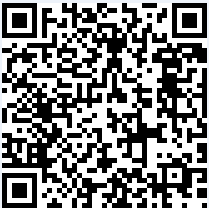 